Chapter 9 comprehension questionsWhat happened when Ralph went back into the knothole?Who heard about the trouble Ralph caused?What was Ralph’s plan?What was the family’s plan?Who was on Ralph’s side?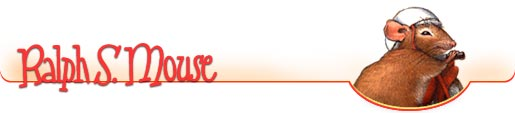 